TUẦN 31            ( Từ ngày 15 / 4 đến 19 /4/2024)                                    Thứ  Hai ngày 15 tháng 4 năm 2024Tiết 1                             HOẠT ĐỘNG TRẢI NGHIỆM                                             SHDC: Chào cờ ĐộiTiết 2                                              TOÁNBài 63. Luyện tập (tiết 1)I. YÊU CẦU CẦN  ĐẠT 1. Kiến thức, kĩ năng- HS thực hiện được phép cộng, phép trừ (không nhớ và có nhớ) trong phạm vi 1000.- Nhận biết được ý nghĩa thực tiễn của phép trừ thông qua tranh ảnh, hình vẽ hoặc tình huống thực tiễn.- Xác định được các hình khối, hình phẳng.- Giải quyết được một số vấn đề gắn với việc giải bài toán có lời văn có một bước tính liên quan đến ý nghĩa thực tiễn của phép tính.2.Phát triển năng lực - Phát triển năng lực tính toán, so sánh số.- Sử dụng được ngôn ngữ toán học kết hợp với ngôn ngữ thông thường để biểu đạt các nội dung toán học nhằm phát triển năng lực giao tiếp.3.Phát triển phẩm chất- Có ý thức trong học tậpII. ĐỒ DÙNG DẠY HỌC:- GV: Máy tính, tivi chiếu nội dung bài- HS: SGK; Bộ đồ dùng Toán.III. CÁC HOẠT ĐỘNG DẠY HỌC:Điều chỉnh sau giờ học…………………………………………………………….....................................Tiết 3,4                                        TIẾNG VIỆT                                   Bài 23. Tiết 1,2. Đọc: Bóp nát quả camI.YÊU CẦU CẦN ĐẠT 	1. Kiến thức, kĩ năng - Đọc đúng rõ ràng một câu chuyện về  nhân vật lịch sử  - Trần Quốc Toản; hiểu được nội dung câu chuyện và chỉ anh hùng của Trần Quốc Toản2.Phát triển năng lực - Giúp hình thành và phát triển năng lực văn học: nhận biết các nhân vật, diễn biến các sự vật trong chuyện.- Năng lực hợp tác làm việc nhóm.3.Phát triển phẩm chất- Có tình cảm biết yêu quê hương đất nước * Giới thiệu một số tấm gương anh hùng nhỏ tuổi.II. ĐỒ DÙNG DẠY HỌC:- GV: Máy tính, tivi để chiếu hình ảnh của bài học.- HS: Vở BTTV.        III. CÁC HOẠT ĐỘNG DẠY HỌC:	Điều chỉnh sau giờ học…………………………………………………………….....................................Tiết 6                                         TOÁN( bổ sung)Luyện toánI. YÊU CẦU CẦN ĐẠT  	1. Kiến thức, kĩ năng: - Thực hiện đúng phép trừ, phép cộng (có nhớ) trong phạm vi 1000.- Xác định được các hình khối, hình phẳng.- Vận dụng giải được bài toán có chứa phép trừ, phép cộng có nhớ trong phạm vi 1000.   	2. Năng lực: -  Phát triển năng lực tính toán.  	3. Phẩm chất: - Có tính tính cẩn thận khi làm bàiII. ĐỒ DÙNG DẠY HỌC- GV: Máy tính, tivi chiếu nội dung bài.- HS: VBTIII. CÁC HOẠT ĐỘNG DẠY, HỌC Tiết 7                                 GIÁO DỤC THỂ CHẤTBài 3: Động tác tung- bắt bóng bằng tay (tiết 5)I. YÊU CẦU CẦN ĐẠT1. Về kiến thức kĩ năng-Biết quan sát tranh, tự khám phá bài và quan sát động tác làm mẫu của giáo viên để tập luyện. Thực hiện được các động tác tại chỗ tung – bắt bóng bằng hai tay. 2. Về năng lực: - Giao tiếp và hợp tác: Biết phân công, hợp tác trong nhóm để thực hiện các động tác và trò chơi.- NL chăm sóc SK:  Biết thực hiện vệ sinh sân tập, thực hiện vệ sinh cá nhân để đảm bảo an toàn trong tập luyện.- NL vận động cơ bản: Thực hiện được các động tác tại chỗ tung – bắt bóng bằng hai tay. 3.Về phẩm chất: - Đoàn kết, nghiêm túc, tích cực trong tập luyện và hoạt động tập thể.- Tích cực tham gia các trò chơi vận động, có trách nhiệm trong khi chơi trò chơi và hình thành thói quen tập luyện TDTTII. ĐỊA ĐIỂM-PHƯƠNG TIỆN- Địa điểm: Sân trường  - Phương tiện: + GV:  Tranh ảnh, trang phục thể thao, bóng rổ,còi phục vụ trò chơi. + Học sinh chuẩn bị: Giày thể thao. III. CÁC HOẠT ĐỘNG DẠY HỌCĐiều chỉnh sau giờ học………………………………………………………….....................................                                                Thứ Ba ngày 16 tháng 4 năm 2024Tiết 1                                              TOÁNBài 63. Tiết 2 : Luyện tậpI. YÊU CẦU CẦN ĐẠT 1.Kiến thức, kĩ năng- HS thực hiện được phép cộng, phép trừ (không nhớ và có nhớ) trong phạm vi 1000.- Thực hiện được việc tính toán trong trường hợp có hai dấu phép tính cộng, trừ trong phạm vi các số và phép tính đã học.- Nhận biết được ý nghĩa thực tiễn của phép trừ thông qua tranh ảnh, hình vẽ hoặc tình huống thực tiễn.- Giải quyết được một số vấn đề gắn với việc giải bài toán có lời văn có một bước tính liên quan đến ý nghĩa thực tiễn của phép tính.- Ôn tập về đường gấp khúc và đơn vị đo độ dài mét.2.Phát triển năng lực - Phát triển năng lực tính toán, kĩ năng so sánh số.- Sử dụng được ngôn ngữ toán học kết hợp với ngôn ngữ thông thường để biểu đạt các nội dung toán học nhằm phát triển năng lực giao tiếp.3.Phát triển phẩm chất: chăm học, yêu thích môn họcII. ĐỒ DÙNG DẠY HỌC- GV: Máy tính, tivi chiếu nội dung bài, xúc xắc- HS: SGK; Bộ đồ dùng ToánIII. CÁC HOẠT ĐỘNG DẠY HỌCĐiều chỉnh sau giờ học…………………………………………………………….....................................Tiết 2                                           TIẾNG VIỆT                                       Bài  23. Viết: Chữ hoa Q (Kiểu 2) 	I.YÊU CẦU CẦN ĐẠT1. Kiến thức, kĩ năng- Biết viết chữ viết hoa Q cỡ vừa và cỡ nhỏ.- Viết đúng câu ứng dựng: Trần Quốc Toản là người anh hùng nhỏ tuổi.2.Phát triển năng lực - Phát triển năng lực ngôn ngữ. Biết nhận xét đánh giá kết quả học tập.3.Phát triển phẩm chất- Rèn cho HS tính kiên nhẫn, cẩn thận. - Có ý thức thẩm mỹ khi viết chữ.II. ĐỒ DÙNG DẠY HỌC:- GV: Máy tính, tivi; Mẫu chữ hoa Q.- HS: Vở Tập viết; bảng con.III. CÁC HOẠT ĐỘNG DẠY HỌCĐiều chỉnh sau giờ học.................................................................................................................................Tiết 3                                           TIẾNG VIỆTBài 23.Nói và nghe: Bóp nát quả camI. YÊU CẦU CẦN ĐẠT 1.Kiến thức kĩ năng- Nhận biết được các sự việc trong tranh minh họa của bài Bóp nát quả cam.- Trao đổi về nội dung của văn bản và các chi tiết trong tranh.- Biết dựa vào tranh để kẻ lại từng đoạn của câu chuyện.2.Phát triển năng lực - Phát triển năng lực trình bày, giáo tiếp, hợp tác nhóm.3.Phát triển phẩm chất- Vận dụng kiến thức vào cuộc sống hàng ngày.II. ĐỒ DÙNG DẠY HỌC:- GV: Máy tính, tivi để chiếu hình ảnh của bài học.- HS: Sách giáo khoa.III. CÁC HOẠT ĐỘNG DẠY HỌC:Điều chỉnh sau giờ học……………………………………………………………................................Tiết 5                                          TIẾNG VIỆT         Bài 24. Tiết 1. Đọc: Chiếc rễ đa trònI. YÊU CẦU CẦN ĐẠT1.Kiến thức, kĩ năng- Đọc đúng các tiếng trong bài, ngắt nghỉ đúng nhịp thơ trong bài. 2.Phát triển năng lực - Giúp hình thành và phát triển năng lực văn học: phát triển ngôn ngữ.3.Phát triển phẩm chất- Biết yêu quý thời gian, yêu quý lao động.II. ĐỒ DÙNG DẠY HỌC- GV: Máy tính, tivi để chiếu hình ảnh của bài học.- HS: Vở BTTV.III. CÁC HOẠT ĐỘNG DẠY HỌCĐiều chỉnh sau giờ học…………………………………………………………….....................................Tiết 7                              HOẠT ĐỘNG TRẢI NGHIỆMHoạt động giáo dục theo chủ đề Bài 31: Lớp học xanh I. YÊU CẦU CẦN ĐẠT 1.Kiến thức, kĩ năng- HS làm được một số việc làm phù hợp để giữ gìn vệ sinh trường, lớp; giữ gìn môi trường trường học sạch đẹp hơn. 	- HS học cách lập những dự án nhỏ, vừa sức và thực hiện cùng nhóm, tổ	2.Phát triển năng lực 	- Giúp HS trải nghiệm lao động, phát triển phẩm chất chăm chỉ, trách nhiệm với môi trường xung quanh.	- Góp phần hình thành và phát triển năng lực giao tiếp, năng lực thẩm mĩ, năng lực giải quyết vấn đề và sáng tạo.	3.Phát triển phẩm chất:	- HS có ý thức giữ gìn và bảo vệ tài sản lớp học.II. ĐỒ DÙNG DẠY HỌC- Bìa, giấy, kéo, bút màu để làm biển khẩu hiệu.- Các tổ chuẩn bị giấy bút để ghi chép khi lập dự án.III. CÁC HOẠT ĐỘNG DẠY HỌCĐiều chỉnh sau tiết dạy.................................................................................................................................                                     Thứ  Tư ngày 17 tháng 4 năm 2024Tiết 1                                           TIẾNG VIỆT         Bài 24. Tiết 2. Đọc: Chiếc rễ đa trònI. YÊU CẦU CẦN ĐẠT1.Kiến thức, kĩ năng- Trả lời được các câu hỏi của bài.- Hiểu nội dung bài: vì sao Bác Hồ cho trồng chiếc rễ đa tròn,hiểu được tình yêu thương Bác dành cho các cháu thiếu niên nhi đồng2.Phát triển năng lực - Giúp hình thành và phát triển năng lực văn học: phát triển vốn từ chỉ người, chỉ vật; kĩ năng đặt câu.3.Phát triển phẩm chất- Biết yêu quý thời gian, yêu quý lao động.II. ĐỒ DÙNG DẠY HỌC- GV: Máy tính, tivi để chiếu hình ảnh của bài học.- HS: Vở BTTV.III. CÁC HOẠT ĐỘNG DẠY HỌCĐiều chỉnh sau giờ học…………………………………………………………….....................................Tiết 2                                           TIẾNG VIỆT      Bài 24. Nghe- viết : Chiếc rễ đa tròn I. YÊU CẦU CẦN ĐẠT1.Kiến thức, kĩ năng- Viết đúng đoạn chính tả theo yêu cầu.- Làm đúng các bài tập chính tả.2.Phát triển năng lực - Biết quan sát và viết đúng các nét chữ, trình bày đẹp bài chính tả.3.Phát triển phẩm chất	- HS có ý thức chăm chỉ học tập.II. ĐỒ DÙNG DẠY HỌC:- GV: Máy tính, tivi để chiếu hình ảnh của bài học.- HS: Vở ô li; bảng con.III. CÁC HOẠT ĐỘNG DẠY HỌCĐiều chỉnh sau tiết dạy.................................................................................................................................Tiết 4                                                 TOÁN                             Bài 64. Thu thập, phân loại, kiểm đếm số liệuI. YÊU CẦU CẦN ĐẠT1.Kiến thức kĩ năng- Làm quen với việc thu thập, phân loại, kiểm đếm các đối tượng thống kê (trong một số tình huống đơn giản)2.Phát triển năng lực- Qua hoạt động quan sát cùng hoạt động diễn đạt, trả lời câu hỏi (bằng cách nói hoặc viết) mà HS đặt ra sẽ giúp HS phát triển năng lực giao tiếp toán học.- Phát triển kĩ năng hợp tác, rèn tính cẩn thận.3.Phát triển phẩm chấtChăm  chỉ, yêu thích học toánII. ĐỒ DÙNG DẠY HỌC:- GV: Máy tính, tivi chiếu nội dung bài- HS: SGKIII. CÁC HOẠT ĐỘNG DẠY HỌC:Điều chỉnh sau giờ học…………………………………………………………….....................................Tiết 6                                                      TOÁNBài 65. Tiết 1. Biểu đồ tranh I. YÊU CẦU CẦN ĐẠT1.Kiến thức, kĩ năng- Nhận biết được biểu đồ tranh (biểu thị số liệu kiểm đếm bằng hình ảnh hoặc tranh vẽ theo cột hoặc hàng theo yêu cầu của việc kiểm đếm)- Đọc và mô tả được các số liệu trên biểu đồ tranh.- Nêu được một số nhận xét đơn giản từ biểu đồ tranh.2.Phát triển năng lực - Qua hoạt động khám phá, giải quyết tình huống (phân loại, kiểm đếm số ô tô theo màu sắc với các kiểu dáng, vị trí khác nhau),  HS phát triển năng lực giải quyết vấn đề toán học.- Qua sơ đồ, bảng biểu dạng biểu đồ tranh, thảo luận, diễn đạt, mô tả, đọc, nhận xét số liệu trên biểu đồ tranh, HS phát triển năng lực mô hình hóa toán học, năng lực giao tiếp toán học.- Phát triển kĩ năng hợp tác, rèn tính cẩn thận.3.Phát triển phẩm chất: yêu thích môn họcII. ĐỒ DÙNG DẠY HỌC- GV: Máy tính, tivi chiếu nội dung tranh và biểu đồ tranh- HS: SGKIII. CÁC HOẠT ĐỘNG DẠY HỌCĐiều chỉnh sau giờ học…………………………………………………………….....................................Tiết 7                                     GIÁO DỤC THỂ CHẤTBài 4: Động tác ném rổ hai tay trước ngực( tiết 1)          I. YÊU CẦU CẦN ĐẠT         1. Kiến thức, kĩ năng         Biết quan sát tranh, tự khám phá bài và quan sát động tác làm mẫu của giáo viên để tập luyện. Thực hiện được các động tác ném rổ hai tay trước ngực cự ly gần          2.Về năng lực:          - Biết phân công, hợp tác trong nhóm để thực hiện các động tác và trò chơi.          - Biết thực hiện vệ sinh sân tập, thực hiện vệ sinh cá nhân để đảm bảo an toàn trong tập luyện.           3.Về phẩm chất           - Đoàn kết, nghiêm túc, tích cực trong tập luyện và hoạt động tập thể.            - Tích cực tham gia các trò chơi vận động, có trách nhiệm trong khi chơi trò chơi và hình thành thói quen tập luyện TDTT.           II. ĐỊA ĐIỂM – PHƯƠNG TIỆN           - Địa điểm: Sân trường           - Phương tiện:+ GV: Tranh ảnh, trang phục thể thao, bóng rổ, còi phục vụ trò chơi.+ Học sinh chuẩn bị: Giày thể thao.            III. CÁC HOẠT ĐỘNG DẠY HỌC   Điều chỉnh sau giờ học…………………………………………………...................................................                                   Thứ  Sáu  ngày 19 tháng 4 năm 2024Tiết 1                                                 TOÁN                                                  Bài 65. Tiết 2. Luyện tập  I. YÊU CẦU CẦN ĐẠT 1. Kiến thức, kĩ năng- Củng cố nhận biết, đọc, mô tả, nhận xét số liệu của biểu đồ tranh. Biết biểu thị các con vật, đồ vật  theo đơn vị khác khái quát hơn như chấm tròn, bó que tính, ….khi kiểm đếm số liệu dựa vào biểu đồ tranh.2.Phát triển năng lực - Phát triển năng lực tính toán.- Phát triển kĩ năng hợp tác, rèn tính cẩn thận.3.Phát triển phẩm chất: chăm chỉ, yêu thích môn họcII. ĐỒ DÙNG DẠY HỌC:- GV: Máy tính, tivi chiếu nội dung bài.- HS: SGK.III. CÁC HOẠT ĐỘNG DẠY HỌC:Điều chỉnh sau giờ học…………………………………………………………….....................................Tiết 2                                            TIẾNG VIỆTBài 24. Luyện tập:Mở rộng vốn từ về Bác Hồ và Nhân dânI. YÊU CẦU CẦN ĐẠT1. Kiến thức, kĩ năng.- Biết được từ ngữ chỉ tình cảm, yêu thương.- Đặt được câu thể hiện tình cảm của Bác Hồ với cây xanh.2. Năng lực: - Năng lực chung: Phát triển năng lực giao tiếp và hợp tác Năng lực tự chủ, tự học (trình bày được những điều đã học, bày tỏ được cảm xúc của bản thân)	- Phát triển năng lực ngôn ngữ (Phát triển vốn từ về Bác Hồ và nhân dân.). Phát triển năng lực văn học (đặt được câu hỏi mở trong nội dung bài 3)3. Phẩm chất-  Phát triển phẩm chất: yêu nước, chăm học, chăm làm, trách nhiệm (Giáo dục học sinh kính yêu Bác, yêu quê hương, đất nước và truyền thống dân tộc, có ý thức chăm chỉ học tập, trồng và chăm sóc cây cối)II. ĐỒ DÙNG DẠY HỌC - Giáo viên: Ti vi, máy tính, máy soi, giáo án điện tử, một số hình ảnh, video phục vụ bài giảng.         - Học sinh: chuẩn bị sách, vở bài tập tiếng Việt, bút dạIII. CÁC HOẠT ĐỘNG DẠY HỌC* Điều chỉnh sau bài dạy……………………………………………………………………………………Tiết 3                                                TIẾNG VIỆT                                                Bài 24: Luyện tập: Viết đoạn văn                          Kể lại việc  Bác đã làm trong câu chuyện: Chiếc rễ đa tròn.I. YÊU CẦU CẦN ĐẠT1.Kiến thức, kĩ năng- Viết được 4-5 câu kể về việc Bác đã làm trong bài Chiếc rễ đa tròn.- Tìm đọc câu chuyện kể về Bác.2.Phát triển năng lực- Phát triển kĩ năng kể về việc đã làm.3.Phát triển phẩm chất	- Biết bày tỏ cảm xúc, tình cảm qua việc làm đó.II. ĐỒ DÙNG DẠY HỌC:- GV: Máy tính, tivi để chiếu hình ảnh của bài học.- HS: Vở III. CÁC HOẠT ĐỘNG DẠY HỌC:Điều chỉnh sau giờ học…………………………………………………………….....................................Tiết 5                                                TIẾNG VIỆT                                                Bài 24: Đọc mở rộngI. YÊU CẦU CẦN ĐẠT1.Kiến thức, kĩ năng- Tìm đọc câu chuyện kể về Bác.2.Phát triển năng lực- Phát triển năng lực ngôn ngữ3.Phát triển phẩm chất	- Biết bày tỏ cảm xúc, tình cảm qua câu chuyện.II. ĐỒ DÙNG DẠY HỌC:- GV: Sách, truyện.- HS: Sách, truyện.III. CÁC HOẠT ĐỘNG DẠY HỌC:Điều chỉnh sau giờ học…………………………………………………………….....................................Tiết 7                                    HOẠT ĐỘNG TRẢI NGHIỆM                            Sinh hoạt lớp: Thực hiện dự án “ Lớp học xanh”I. YÊU CẦU CẦN ĐẠT     	 * Sơ kết tuần: - HS nhớ lại những việc mình đã thực hiện được trong tuần. GV hướng dẫn HS những việc cần thực hiện trong tuần tiếp theo. 	- Rèn cho HS thói quen thực hiện nền nếp theo quy định.	- Giáo dục HS yêu trường, yêu lớp.        * Hoạt động trải nghiệm:          - HS thực hiện kế hoạch đã lập ra ở tiết trước: thực hiện dự án “Lớp học xanh”. HS tham gia hoạt động vui vẻ, qua đó giáo dục ý thức trách nhiệm cho mỗi HS trong vấn đề xây dựng lớp học thân thiện.         II. ĐỒ DÙNG DẠY HỌC         HS chuẩn bị: - Cây, chậu, xẻng nhỏ, bình tưới         III. CÁC HOẠT ĐỘNG DẠY HỌCHoạt động của GVHoạt động của HS1.Khởi động- kết nối (3-5’)*Mục tiêu: Tạo hứng thú cho học sinh trước giờ học, kết nối với bài học* Tổ chức hoạt động:- Cho HS múa hát bài: Lớp chúng mình- Giới thiệu bài2. Luyện tập ( 27 -30’)*Mục tiêu: thực hiện được phép cộng, trừ (không nhớ và có nhớ) trong phạm vi 1000. *PP: luyện tập,thảo luận nhóm* Tổ chức hoạt động:Bài 1: - Gọi HS đọc yêu cầu bài.- GV yêu cầu HS nhắc lại cách đặt tính. Lưu ý HS cần đặt đúng phép tính trước khi thực hiện tính- GV tổ chức cho HS làm bài cá nhân vào bảng- Gọi HS chia sẻ- Nhận xét, tuyên dương HS.- GV chốt cách làmBài 2: GV chiếu bài trên MH- Gọi HS đọc yêu cầu bài.- Bài yêu cầu làm gì?- GV tổ chức cho HS thảo luận nhóm, xác định các hình khối theo các màu sắc, từ đó xác định số trên mỗi hình khối, sau đó thực hiện yêu cầu của đề bài trên bảng con.- Tổ chức cho HS chia sẻ trước lớp.- Nhận xét, tuyên dương.- GV chốt: quan sát để nhận biết hình rồi tính.Bài 3: GV chiếu bài trên MH- Gọi HS đọc bài toán.+ Bài toán cho biết gì?+ Bài toán hỏi gì?- GV tổ chức cho HS làm bài cá nhân vào vở, - GV quan sát, hỗ trợ HS gặp khó khăn.- Soi bài, gọi HS nhận xét- Nhận xét, đánh giá bài HS.- GV chốt cách giải gồm 3 bướcBài 4: GV chiếu bài trên MH- Gọi HS đọc yêu cầu bài.- GV cho HS thảo luận nhóm đôi, xác định hình dạng các miếng bìa. Yêu cầu HS thực hiện các phép tính trên mỗi miếng bìa, sau đó so sánh kết quả để tìm ra đáp án cho các câu hỏi.- GV nhận xét, tuyên dương, khen ngợi HS.GV chốt: quan sát hình, thực hiện các phép tính rồi so sánh kết quả.3. Củng cố, dặn dò:- Hôm nay em học bài gì? - Nhận xét giờ học.- Dặn dò chuẩn bị tiết sau.- HS múa hát- 1 HS đọc.- 1-2 HS trả lời.- HS thực hiện.- HS chia sẻ- HS đọc yêu cầu bài- 1-2 HS trả lời- HS thảo luận nhóm 4 và thực hiện các yêu cầu.- HS nêu tên các hình khối: khối lập phương, khối hộp chữ nhật, khối cầu, khối trụ.- Đại diện nhóm trình bày kết quả:a) 523 + 365 = 888b) 572 – 416 = 156- 2 -3 HS đọc.-HS trả lời- HS thực hiện - HS trình bày bài giải. HS khác nhận xét.- HS đổi chéo vở kiểm tra.- HS lắng nghe.- 2-3 HS đọc.- HS thực hiện - HS chia sẻ đáp án:a) Bạn Mai cầm tấm bìa ghi phép tính có kết quả bé nhất.b) Miếng bìa ghi phép tính có kết quả lớn nhất có dạng hình tứ giác.- HS trả lời- HS lắng nghe. Hoạt động của GVHoạt động của HS1.Khởi động, kết nối: (3-5’)*Mục tiêu: ôn lại bài hôm trước, tạo niềm tin hứng thú vào bài học* Tổ chức hoạt độngHôm trước ta học tập đọc bài gì- Gọi HS đọc thuộc lòng khổ thơ 1,2- Nhận xét, tuyên dương.- Thảo luận nhóm đôi: Nói tên một người anh hùng nhỏ tuổi mà em biết- GV dẫn dắt, giới thiệu bài.2.Khám phá*Mục tiêu: - Đọc đúng rõ ràng một câu chuyện về  nhân vật lịch sử, nhận biết các nhân vật, diễn biến các sự vật trong chuyện.   *PP:  Làm mẫu, luyện tập, làm việc nhóm* Tổ chức hoạt độnga.Đọc văn bản.- GV đọc mẫu : đọc đúng lời người kể và lời nhân vật- HDHS chia đoạn: 4 đoạn.- Luyện đọc từ khó kết hợp giải nghĩa từ: giặc Nguyên, Trần Quốc Toản- Luyện đọc đoạn:  + Cho HS luyện đọc từng đoạn  +GV cho HS đọc nối tiếp đoạn theo nhóm  +Gọi HS đọc nối tiếp từng đoạn. Chú ý quan sát, hỗ trợ HS.Tiết 2b.Trả lời câu hỏi.- GV gọi HS đọc lần lượt 5 câu hỏi trong sgk- GV HDHS trả lời từng câu hỏi đồng thời hoàn thiện bài 1 tromg VBTTV/tr.5.- GV hỗ trợ HS gặp khó khăn, lưu ý rèn cách trả lời đầy đủ câu.- Nhận xét, tuyên dương HS.* Đưa một số hình ảnh những tấm gương anh hùng nhỏ tuổi: Kim Đồng, Võ Thị Sáu, Lê Văn Tám, Nguyễn Bá Ngọc, Vừ A Dính, Bế Văn Đàn- GD HS lòng biết ơn tới các anh hùng nhỏ tuổi có công với đất nướcc.Luyện đọc lại.- Gọi HS đọc toàn bài- Nhận xét, khen ngợi.d. Luyện tập theo văn bản đọc.- Gọi HS đọc lần lượt 2 yêu cầu sgk- Gọi HS viết bảng lớp câu  hỏi 1, đồng thời hoàn thiện bài  trong VBTTV- Tuyên dương, nhận xét.- GV sửa cho HS cách diễn đạt.- YCHS viết câu vào bài 2, VBTTV- Nhận xét chung, tuyên dương HS.3. Củng cố, dặn dò:- Hôm nay em học bài gì?- GV nhận xét giờ học.-HS trả lời- 2 HS đọc nối tiếp.- 2-3 HS chia sẻ.- Cả lớp đọc thầm.- 4 HS đọc nối tiếp.(3 lần)- HS đọc nối tiếp.- HS lần lượt chia sẻ ý kiến:- HS thực hiện.- HS theo dõi- HS lắng nghe-  HS đọc.- HS nêu nối tiếp.- HS thực hiện.- HS thực hiện.- HS chia sẻ.Hoạt động của thầyHoạt động của trò1. Khởi động(2-3’)- GV cho HS hát.2. HDHS làm bài tập(28-30’)Bài 1:  Đặt tính rồi tính. - GV gọi HS đọc yêu cầu- GV yêu cầu HS nhắc lại cách đặt tính, cách cộng trừ có nhớ.     - GV yêu cầu HS làm bài vào vở BT- GV gọi HS bảng chữa bài- GV gọi HS nhận xét, chốt đáp án đúng.- Nhận xét, tuyên dương.Bài 2: Viết số thích hợp vào chỗ chấm:- GV gọi HS đọc yêu cầu.- GV hướng dẫn HS làm bài.+ Tổng của hai số ta làm phép tính gì?+ Hiệu của hai số ta làm phép tính gì?- GV yêu cầu HS làm bài cá nhân vào VBT.- Gọi HS chữa bài.- GV chốt đáp án đúng, nhận xét.Bài 3: Giải toán.- GV gọi HS đọc yêu cầu- GV hỏi: + Bài toán cho biết gì?+ Bài toán hỏi gì?- GV yêu cầu HS làm bài- GV gọi HS chữa bài.- GV gọi HS nhận xét, chốt đáp án đúng- GV nhận xét, tuyên dương.Bài 4:- GV gọi HS đọc đề.- GV hướng dẫn HS cách vẽ hình. - GV yêu cầu HS thảo luận nhóm đôi.- Gọi đại diện nhóm chữa bài.- GV nhận xét, chốt đáp án đúng3. Củng cố, dặn dò(1-2’)- YC HS học bài và chuẩn bị bài sau- HS hát tập thể- HS đọc- HS nhắc lại. - HS làm bài- HS chữa bài- HS đọc + Tổng của hai số ta làm phép tính cộng.+ Hiệu của hai số ta làm phép tính trừ.a) 693b) 138- HS chữa bài.- HS đọc- HS trả lời:+ Một tiệm vải buổi sáng bán được 240m vải, buổi chiều bán được 189m vải.+ Hỏi cả hai buổi tiệm vải đó bán được bao nhiêu mét vải  ?- HS làm bài vào vở- HS chữa bàiCả hai buổi tiệm vải đó bán được số mét vài là:     240 + 180 = 420 (mét)               Đáp số: 420 mét vải- HS nhận xét- HS đọc- Quan sát, lắng nghe.- Thảo luận nhóm đôib) - 351 và 280- Hiệu hai số đó là: 71Nội dungLượng VĐLượng VĐPhương pháp, tổ chức và yêu cầuPhương pháp, tổ chức và yêu cầuNội dungT. gianS. lầnHoạt động GVHoạt động HSI. Phần mở đầuNhận lớpKhởi động- Xoay các khớp cổ tay, cổ chân, vai, hông, gối,...   - Bài thể dục PTC.- Trò chơi “dẫn  bóng tiếp sức”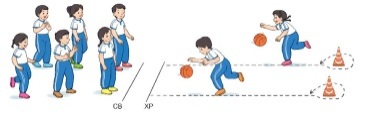 II. Phần cơ bản:- Kiến thức.- Ôn động tác tại chỗ tung bóng ra trước bằng hai tay.- Ôn động tác di chuyển tung – bắt bóng bằng hai tay-Luyện tậpTập đồng loạtTập theo tổ nhómTập theo cặp đôiTập cá nhânThi đua giữa các tổ- Trò chơi “bỏ khăn”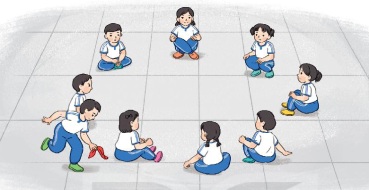 - Bài tập PT thể lực:- Vận dụng: III.Kết thúc-  Thả lỏng cơ toàn thân. - Nhận xét, đánh giá chung của buổi học.  Hướng dẫn HS Tự ôn ở nhà-Về lớp5 – 7’2-3’16-18’3-5’4- 5’2x8N2x8N1 lần 2 lần 4 lần4 lần1 lần 2 lầnGv nhận lớp, thăm hỏi sức khỏe học sinh phổ biến nội dung, yêu cầu giờ học- GV HD học sinh khởi động.- GV hô nhịp, HS tập- GV hướng dẫn chơi- GV làm mẫu lại động tác kết hợp phân tích kĩ thuật và lưu ý khi thực hiện động tác động tác.- Cho 2 HS lên thực hiện lại động tác.- GV cùng HS nhận xét, đánh giá tuyên dương.- GV thổi còi - HS thực hiện động tác.- Gv  quan sát, sửa sai cho HS.- Y,c Tổ trưởng cho các bạn luyện tập theo khu vực.- Tiếp tục quan sát, nhắc nhở và sửa sai cho HS- Phân công tập theo cặp đôiGV Sửa sai- GV tổ chức cho HS thi đua giữa các tổ.- GV và HS nhận xét đánh giá tuyên dương.- GV nêu tên trò chơi, hướng dẫn cách chơi, tổ chức chơi - Nhận xét tuyên dương - Cho HS chạy đánh gót hai bên 20 lần sau đó di chuyển 15m- Yêu cầu HS thực hiện BT4 trong sách.- GV hướng dẫn- Nhận xét kết quả, ý thức, thái độ học của hs.- VN ôn lại bài và chuẩn bị bài sau. Đội hình nhận lớp  - HS khởi động theo GV.- HS Chơi trò chơi.   --------   --------                             - HS quan sát GV làm mẫu- HS tiếp tục quan sát- Đội hình tập luyện đồng loạt. ĐH tập luyện theo tổ       GV    - HS vừa tập vừa giúp đỡ nhau sửa động tác sai- Từng tổ  lên  thi đua - trình diễn - Chơi theo hướng dẫnHS thực hiện kết hợp đi lại hít thở- HS trả lời- HS thực hiện thả lỏng- ĐH kết thúcHoạt động của GVHoạt động của HS1. Khởi động – kết nối (3-5’)* Mục tiêu: ôn lại KT cũ* Tổ chức hoạt động- Cho HS làm bài đặt tính rồi tính vào bảng con2. Luyện tập*Mục tiêu: thực hiện được phép cộng, phép trừ (không nhớ và có nhớ) trong phạm vi 1000.*PP: luyện tập, trò chơi, thảo luận* Tổ chức hoạt độngBài 1: GV chiếu bài- Gọi HS đọc yêu cầu bài.- GV hướng dẫn HS kiểm tra tất cả các phép tính để tìm ra có 2 phép tính sai và sửa lại cho đúng.-Yêu cầu HS thảo luận nhóm đôi, thực hiện các yêu cầu, viết lại phép tính sai ra bảng con- Nhận xét, tuyên dương HS.- GV chốt: Tính rồi tìm phép tính đúng, sai.Bài 2:- Gọi HS đọc yêu cầu bài.- Bài yêu cầu làm gì?- GV tổ chức cho HS làm bài cá nhân trên bảng con. GV nhắc HS thứ tự thực hiện các phép tính (tính từ trái sang phải), HS có thể thực hiện đặt tính rồi tính hoặc tính nhẩm.- Tổ chức cho HS chia sẻ trước lớp.- Nhận xét, tuyên dương.GV chốt cách làm: thực hiện lần lượt từ trái sang phải Bài 3: GV chiếu bài- Gọi HS đọc bài toán.+ Bài toán cho biết gì?+ Bài toán hỏi gì?+ Để biết được đội Hai sửa được bao nhiêu mét đường thì ta phải thực hiện phép tính gì?- GV tổ chức cho HS làm bài cá nhân vào vở.- GV quan sát, hỗ trợ HS gặp khó khăn.-Soi bài cho HS nhận xét- Nhận xét, đánh giá bài HS.- GV chốt cách giảiTrò chơi: Cờ ca-rô - GV nêu tên trò chơi và phổ biến cách chơi, luật chơi.- GV thao tác mẫu.- GV phát cho các nhóm 1 con xúc xắc;  tổ chức cho HS chơi.- GV nhận xét, tuyên dương đội chơi thắng cuộc3. Củng cố, dặn dò:- Hôm nay em học bài gì? - Nhận xét giờ học.- Dặn dò chuẩn bị tiết sau.- HS làm bài- 1 HS đọc.- HSthảo luận nhóm đôi, thực hiện các yêu cầu, viết lại phép tính sai ra bảng con- HS trình bày (Phép tính B, D sai)- HS đọc yêu cầu bài- 1-2 HS trả lời- HS thực hiện yêu cầu.- HS trình bày kết quả:800 – 200 + 135 = 7351000 – 500 + 126 = 626- 2-3 HS đọc.- HS trả lời+ Phép tính trừ.- HS thực hiện - HS trình bày bài giải. HS khác nhận xét.- HS đổi chéo vở kiểm tra.- HS lắng nghe.- HS lắng nghe- HS tham gia trò chơi.- HS kiểm tra lại đáp án trên bàn cờ ca-rô, nhận xét, chữa bài.- HS trả lời- HS lắng nghe. Hoạt động của GVHoạt động của HS1.Khởi động, kết nối (2- 3’ )*Mục tiêu: Củng cố  cho học sinh kiến thức  trước giờ học, kết nối với bài học* Cách tiến hành:- Cho HS quan sát mẫu chữ hoa Q: Đây là mẫu chữ hoa gì?- GV dẫn dắt, giới thiệu bài.2. Khám phá(25-27’)*Mục tiêu: -  Biết viết chữ viết hoa Q (kiểu 2) cỡ vừa và cỡ nhỏ. - Viết đúng câu ứng dựng: Trần Quốc Toản là người anh hùng nhỏ tuổi * PP: quan sát, thực hành* Cách tiến hành:a.Hướng dẫn viết chữ hoa.- GV tổ chức cho HS nêu:+ Độ cao, độ rộng chữ hoa Q.+ Chữ hoa Q gồm mấy nét?- GV chiếu video HD quy trình viết chữ hoa Q.- GV thao tác mẫu trên bảng con, vừa viết vừa nêu quy trình viết từng nét.- YC HS viết bảng con.- GV hỗ trợ HS gặp khó khăn.- Nhận xét, động viên HS.b.Hướng dẫn viết câu ứng dụng.- Gọi HS đọc câu ứng dụng cần viết.- GV viết mẫu câu ứng dụng trên bảng, lưu ý cho HS:+ Viết chữ hoa T,Q đầu câu.+ Cách nối từ Q sang u.+ Khoảng cách giữa các con chữ, độ cao, dấu thanh và dấu chấm cuối câu.c.Thực hành luyện viết.- YC HS thực hiện luyện viết chữ hoa T, Q và câu ứng dụng trong vở Tập viết.- GV quan sát, hỗ trợ HS gặp khó khăn- Soi một số bài cho HS nhận xét- Nhẫn xét, đánh giá bài HS.3. Củng cố, dặn dò:- Hôm nay em học bài gì?- GV nhận xét giờ học.- 1-2 HS chia sẻ.- 2-3 HS chia sẻ.- HS quan sát.- HS quan sát, lắng nghe.- HS luyện viết bảng con.- 3-4 HS đọc.- HS quan sát, lắng nghe.- HS thực hiện.- HS nhận xét- HS chia sẻ.Hoạt động của GVHoạt động của HS1. Khởi động (3-5’)*Mục tiêu: Ôn bài cũ, kết nối với bài học.* Cách tiến hành:	- Cho HS quan sát tranh: Tranh vẽ gì?- GV dẫn dắt, giới thiệu bài.2. Khám phá(28- 30’)*Mục tiêu: Nhận biết được các sự việc trong tranh minh họa *PP:quan sát, làm việc nhóm* Cách tiến hành:a. Quan sát tranh, nói tên nhân vật và sự việc trong từng tranh - GV tổ chức cho HS quan sát từng tranh trên MH, trả lời câu hỏi:+ Tranh vẽ cảnh ở đâu?+ Trong tranh có những ai? + Mọi người đang làm gì?+ Vua ban cho trái gì?- GV hỗ trợ HS gặp khó khăn.- Nhận xét, động viên HS.GV chốt đáp án: Tranh 1: TQT xô ngã mấy người lính gácđể được gặp vua xin đánh giặc.Tranh 2: TQT quý xuống tâu vua…Tranh 3: Vua nói:….Tranh 4: QT xòe tay cho mọi người xem quả cam….b. Kể lại từng đoạn của câu chuyện theo tranh GV chốt yêu cầu của BT2 .Hướng dẫn lời kể ngắn gọn ,giọng kể tự nhiên . - Yêu cầu HS kể lại từng đoạn câu chuyện trong nhóm 4.- GV sửa cách diễn đạt cho HS.-Hãy kể lại toàn bộ nội dung 4 tranh ?-Gv Nhận xét, khen ngợi HS.Vận dụng:- HDHS đọc lại bài Bóp nát quả cam để nhớ các chi tiết chính về nhân vật Trần Quốc Toản.YC HS viết 1-2 câu bày tỏ lòng cảm phục,tự hào... đối với người anh hùng nhỏ tuổi Trần Quốc Toản.- YCHS hoàn thiện bài tập trong VBTTV.- Nhận xét, tuyên dương HS.3. Củng cố, dặn dò(1-2’)- Hôm nay em học bài gì?- GV nhận xét giờ học.- 1-2 HS chia sẻ.- Mỗi tranh, 2-3 HS chia sẻ.- 1-2 HS trả lời.- HS thảo luận theo cặp, sau đó chia sẻ trước lớp.- HS lắng nghe, nhận xét.- HS lắng nghe.- HS thực hiện.- HS chia sẻ.Hoạt động của GVHoạt động của HS1. Khởi động(2-3’)* Mục tiêu: kiểm tra KT cũ, tạo hứng thú cho HS* Tổ chức hoạt động- Gọi HS đọc bài Bóp nát quả cam.- Nói về điều thú vị khi em học được từ bài học?- Nhận xét, tuyên dương.- Cho HS nghe nhạc bài Ai yêu Bác Hồ Chí Minh hơn thiếu niên nhi đồng của nhạc sĩ Phong Nhã?YC HS quan sát tranh trên MH TLCH Các bạn nhỏ đang làm gì?Em đoán xem các bạn đang ở đâu? Có điều gì đặc biệt trong bức tranh?- GV dẫn dắt, giới thiệu bài.2. Khám phá* Mục tiêu: Đọc đúng các tiếng trong bài, ngắt nghỉ đúng nhịp thơ trong bài.- Trả lời được các câu hỏi của bài.*PP: làm mẫu, vấn đáp* Tổ chức hoạt độnga.Đọc văn bản.- GV đọc mẫu: giọng đọc lưu luyến, tình cảm.- HDHS chia đoạn: - Yêu cầu HS thảo luận nhóm 2, tìm những từ khó trong bài- Gọi HS nêu từ khó- GV ghi từ khó: ngoằn ngoèo,cuốn,cuộn,chiếc rễ,…- HD luyện đọc từ khó kết hợp giải nghĩa từ- Cho HS luyện đọc nối tiếp câu theo dãy- GVHD HS đọc câu dài, đọc mẫu- Gọi HS đọc: (Một sớm hôm ấy,/như thường lệ, Bác Hồ đi dạo trong vườn...)- HD đọc đoạn 1- gọi HS đọc- Các đoạn thực hiện tương tự- HD đọc nối tiếp đoạn: - Yêu cầu HS đọc nối tiếp đoạn cho nhau nghe theo nhóm 3-  GV gọi HS đọc nối tiếp từng đoạn trước lớp. Chú ý quan sát, hỗ trợ HS.- Nhận xét chung, tuyên dương HS.3. Củng cố, dặn dò:- Hôm nay em học bài gì?- Nêu cảm nghĩ sau giờ học- GV nhận xét giờ học.- 3 HS đọc nối tiếp.- 1-2 HS trả lời.- HS hát theo3-4 HS chia sẻ- Cả lớp đọc thầm.- HS chia đoạn:  3 đoạn.- HS thực hiện yêu cầu- HS nêu từ khó-  HS đọc nối tiếp câu.- HS lắng nghe-  HS đọc nối tiếp câu.- HS đọc đoạn 1- HS luyện đọc- HS luyện đọc trong nhóm- HS đọc nối tiếp đoạn theo nhóm 3.- HS lần lượt chia sẻ ý kiến:- HS chia sẻ.Hoạt động của GVHoạt động của HS1. Khởi động (3-5’)* Mục tiêu: Tạo tâm thế cho HS, dẫn dắt kết nối vào bài* Cách tiến hànhTrò chơi Xanh, đỏ, tím, vàng.GV nêu câu hỏi: Vì sao màu xanh là biểu tượng cho việc sống thân thiện với môi trường?Như vậy, màu xanh là màu của hi vọng, màu của tương lai. GV mời HS cùng chơi trò chơi có màu xanh. GV nêu luật chơi:  Bạn quản trò hô: Xanh – cả lớp bước lên 1 bước. Đỏ − đứng yên. Tím: Lùi 1 bước. Vàng: Bước sang ngang.HS phải nhớ để bước đúng theo khẩu lệnh. Khẩu lệnh sẽ đưa ra bốn chữ một lần. Ví dụ: Xanh đỏ tím vàng. Vàng vàng xanh xanh. Tím tím tím đỏ,… Kết luận: Màu xanh giúp chúng ta bước đi, tiến lên phía trước vì màu xanh tượng trưng cho thiên nhiên, sự thân thiện với môi trường- GV dẫn dắt, vào bài.2. Khám phá chủ đề* Mục tiêu: làm được một số việc làm phù hợp để giữ gìn vệ sinh trường, lớp; giữ gìn môi trường trường học sạch đẹp hơn. * PP: quan sát, thảo luận* Cách tiến hànhHoạt động 1: Làm những tấm biển nhắc nhở mọi người giữ gìn vệ sinh môi trường.- GV chia lớp thành các nhóm 4 - 5 HS và giao nhiệm vụ, hướng dẫn các bước và thời gian thực hiện- GV hướng dẫn HS thảo luận để lựa chọn những khẩu hiệu thích hợp, ấn tượng để trang trí- Hướng dẫn HS cách trang trí phù hợp, đẹp mắt- Tổ chức cho HS trưng bày, đánh giá nhận xét sản phẩm.Kết luận: Nhắc nhở, kêu gọi cộng đồng chung tay giữ gìn môi trường học đường là việc làm cần thiết và quan trọng vì một người, một nhóm, một lớp hành động đều là quá ít. Thông điệp về giữ gìn môi trường cần được lan toả. 3. Mở rộng và tổng kết chủ đề:Lập dự án “Lớp học xanh”- GV đưa ra và đề xuất dự án“Lớp học xanh”- Hướng dẫn HS lập kế hoạch và xây dựng dự án: Ví dụ: Chọn bồn cây hoặc bồn hoa trong trường để chăm sóc cả năm; Mang cây hoa đến góp với lớp để trồng; Nhận chăm sóc một vài chậu cây trong suốt một học kì; hoặc góp sây để xây dựng” Vườn hồng của em, Vẽ một bức tranh toàn màu xanh,…Kết luận: Dự án đã lập xong, GV đề nghị mỗi thành viên của nhóm, tổ đọc kĩ bảng phân công công việc để biết mình phải làm gì, mang dụng cụ gì,… 4. Cam kết, hành động:- Hôm nay em học bài gì?- GV gợi ý HS về nhà hỏi ý kiến bố mẹ, mỗi tổ góp tiền mua hoặc góp một vài chậu hoa để tạo không gian thiên nhiên cho lớp học. HS suy nghĩ, chia sẻ- Cả lớp cùng xếp hàng ngang ngoài  sân trường.- HS quan sát, thực hành chơi trò chơi- 2-3 HS nêu tên chủ đề bài họcHS nhận nhiệm vụHS trảo luận nhóm lựa chọn những câu khẩu hiệu có thể làm như sau:Đi qua là xanh, đứng lên là sạch; Từng lớp sạch, cả trường xanh; Bỏ rác đúng nơi; Học, chơi đều sạch; Sạch lớp đẹp trường…- Mỗi tổ, nhóm trang trí câu khẩu hiệu của mình và tìm chỗ dán lên tường hoặc đặt ở những nơi nhiều người đọc được.- HS bàn bạc, thảo luận theo nhóm lập và thực hiện dự án liên quan đến việc biến lớp học thành lớp học xanh, thân thiện với thiên nhiên, môi trường:- Mỗi tổ lựa chọn nội dung dự ánCác tổ bàn bạc, thống nhất nhiệm vụ của từng thành viên nhóm, tổ; Lên kế hoạch cụ thể về ngày giờ thực hiện dự án, trang phục, phương tiện thực hiện.-Thông qua các thành viên trong tổ- Một số HS trả lời câu hỏi- HS lắng nghe.Hoạt động của GVHoạt động của HS1. Khởi động(2-3’)* Mục tiêu: kiểm tra KT cũ, tạo hứng thú cho HS* Tổ chức hoạt động- Cho HS hát bài Ai yêu Bác Hồ Chí Minh hơn thiếu niên nhi đồng của nhạc sĩ Phong Nhã?- GV dẫn dắt, giới thiệu bài.2.Trả lời câu hỏi.* Mục tiêu- Trả lời được các câu hỏi của bài.- Hiểu nội dung bài: vì sao Bác Hồ cho trồng chiếc rễ đa tròn, hiểu được tình yêu thương Bác dành cho các cháu thiếu niên nhi đồng* Tổ chức hoạt động- GV gọi HS đọc lần lượt 4 câu hỏi trong sgk.- GV HDHS thảo luận nhóm 2, trả lời từng câu hỏi đồng thời hoàn thiện bài 1 trong VBTTV.- Gọi HS trả lời lần lượt từng câu hỏi- GV hỗ trợ HS gặp khó khăn, lưu ý rèn cách trả lời đầy đủ câu..- Nhận xét, tuyên dương HS.c.Luyện đọc lại.- Gọi HS đọc toàn bài; Chú ý giọng đọc lời của các nhân vật.- HDHS đọc theo vai- Nhận xét, khen ngợi.d.Luyện tập theo văn bản đọc.- Gọi HS đọc lần lượt 2 yêu cầu sgk/ tr.14.- Gọi HS trả lời câu hỏi 1, đồng thời hoàn thiện bài 2 trong VBTTV.- Tuyên dương, nhận xét.- Yêu cầu 2: HDHS tìm câu.- GV sửa cho HS cách diễn đạt.- YCHS viết câu vào bài 2, VBTTV.- Nhận xét chung, tuyên dương HS.3. Củng cố, dặn dò:- Hôm nay em học bài gì?- Nêu cảm nghĩ sau giờ học- GV nhận xét giờ học.- HS hát theo- HS đọc câu hỏi- HS thảo luận- HS lần lượt chia sẻ ý kiến:- 2-3 HS đọc.- HS thực hiện.- HS nêu.- HS thực hiện.- HS chia sẻ câu vừa tìm.- HS nêu.- HS thực hiện.Hoạt động của GVHoạt động của HS1.Khởi động,kết nối (2-3’)*Mục tiêu: Tạo hứng thú cho học sinh trước giờ học, kết nối với bài học .* Cách tiến hành:-Hát tập thể theo video; Bác Hồ - Người cho tất cả. NX, Giới thiệu bài2. Hình thành kiến thức( 28-30’)*Mục tiêu: - Viết đúng đoạn chính tả theo yêu cầu. - Làm đúng các bài tập chính tả.* PP: thảo luận, luyện tập* Cách tiến hành:Hướng dẫn  viết chính tả.- GV đọc đoạn chính tả cần nghe viết.- Gọi HS đọc lại đoạn chính tả.- GV hỏi: + Đoạn văn có những chữ nào viết hoa?+ Đoạn văn có chữ nào dễ viết sai?- HDHS thực hành viết từ dễ viết sai vào bảng con.- GV đọc cho HS nghe viết.- YC HS đổi vở soát lỗi chính tả.- GV soi bài cho HS nhận xét.- Nhận xét, đánh giá bài HS.* Hoạt động 2: Bài tập chính tả.- Gọi HS đọc YC bài 4,5.- HDHS hoàn thiện vào VBTTV/ 56.- GV soi bài cho HS nhận xét.- GV nhận xét, đánh giá.3. Củng cố, dặn dò:- Hôm nay em học bài gì?- GV nhận xét giờ học.-HS hát theo video- HS lắng nghe.- 2-3 HS đọc.- 2-3 HS chia sẻ.- HS luyện viết bảng con.- HS nghe viết vào vở ô li.- HS đổi chép theo cặp.- 1-2 HS đọc.- HS làm bài cá nhân, sau đó đổi chéo kiểm tra.-HS đọc.- HS chia sẻ.Hoạt động của GVHoạt động của HS1. Khởi động- kết nối (3-5’) * Mục tiêu: tạo hứng thú vào bài học* Tổ chức thực hiện- Cho HS múa hát2. Khám phá(12-15’)- GV tổ chức cho HS quan sát xung quanh lớp học và đếm một số loại đồ vật trong phòng học của mình.- GV yêu cầu HS quan sát tranh trong phần khám phá trên MH, đếm số lượng mỗi loại đồ vật được yêu cầu và đối chiếu với kết quả mà Rô-bốt đã đếm và ghi lại.- Cho HS nhận xét về số lượng giá vẽ so với số lượng ghế+ Nếu mỗi bạn HS cần một ghế và một giá vẽ để học vẽ thì có thể nhiều nhất bao nhiêu bạn HS cùng học trong phòng học này?- GV dẫn dắt HS vào nội dung: Hôm nay, cả lớp cùng học cách thu thập, phân loại và đếm các loại đồ vật, con vật,… trong tranh và ở thế giới xung quanh chúng ta.3.Hoạt độngBài 1: GV chiếu tranh - Gọi HS đọc yêu cầu bài.- GV yêu cầu HS quan sát tranh, phân loại các viên sỏi theo dạng hình khối và ghi lại kết quả kiểm đếm.- Nhận xét, tuyên dương HS.GV chốt: quan sát, nhận dạng viên sỏi rồi đếm.Bài 2: GV chiếu tranh- Gọi HS đọc yêu cầu bài.- Bài yêu cầu làm gì?- GV yêu cầu HS quan sát tranh, phân loại các con gà theo loại gà trống, gà mái và gà con, vào sách- GV yêu cầu HS nêu đặc điểm để nhận diện, phân biệt gà trống, gà mái, gà con.- GV tổ chức cho HS trả lời câu b và câu c - Nhận xét, tuyên dương.- GV chốt cách làm: quan sát, nhận biết loại gà rồi đếm.Bài 3: GV chiếu tranh- Gọi HS đọc yêu cầu bài.- Yêu cầu HS quan sát tranh, phân loại hạc giấy theo màu sắc và ghi lại kết quả kiểm đếm, sau đó trả lời các câu hỏi của bài toán. - GV quan sát, hỗ trợ HS gặp khó khăn.- Nhận xét, tuyên dương HS.- GV chốt cách làm: quan sát, đếm rồi so sánh.3. Củng cố, dặn dò:- Hôm nay em học bài gì? - Nhận xét giờ học.- Dặn dò chuẩn bị tiết sau.-HS múa hát- HS thực hiện, chia sẻ - HS thực hiện theo các yêu cầu- HS nhận xét: số lượng giá vẽ bằng với số lượng ghế+ Nhiều nhất 8 bạn HS- HS lắng nghe- 1 HS đọc.- HS quan sát, đếm số lượng của các viên sỏi theo dạng khối lập phương, khối trụ, khối cầu.- HS chia sẻ kết quả.- HS đọc yêu cầu bài- 1-2 HS trả lời- HS thực hiện yêu cầu, phân loại và ghi lại kết quả kiểm đếm (2a)- HS thực hiện bằng cách ghi phương án lựa chọn ra bảng con.- HS nhận xét - HS đọc - HS thực hiện các yêu cầu- HS trình bày kết quả.a. Mai gấp được 7 hạc giấy màu đỏ, 8 hạc giấy màu vàng, 5 hạc giấy màu xanh.b. Hạc giấy màu vàng nhiều nhất, hạc giấy màu xanh ít nhất- HS trả lời- HS lắng nghe. Hoạt động của GVHoạt động của HS1. KĐ- KN(3-5’)*Mục tiêu: Tạo hứng thú vào bài mới *Tổ chức hoạt động-Cho HS múa hát bài :Lớp chúng mình2.Khám phá(10-12’)*Mục tiêu: Nhận biết được biểu đồ tranhĐọc và mô tả được các số liệu trên biểu đồ tranh.*PP: quan sát, vấn đáp*Tổ chức hoạt động- GV chiếu tranh , nêu tình huống bài toán: Các ô tô có nhiều màu khác nhau, đặt ở vị trí (xuôi, ngược) khác nhau. Em hãy tìm cách đếm xem ô tô màu nào có nhiều nhất?- GV hướng dẫn: Có thể có các cách khác nhau, Mai đã sắp xếp các ô tô theo mỗi màu riêng biệt vào một cột, rồi đếm được ô tô có màu nhiều nhất.- GV giới thiệu: Hình vẽ như ở SGK được gọi là biểu đồ tranh.- GV cho HS mô tả biểu đồ tranh.- GV nhận xét, tuyên dương.2. Hoạt độngBài 1: GV chiếu bài- Gọi HS đọc yêu cầu bài.- GV yêu cầu HS quan sát biểu đồ tranh, thảo luận nhóm đôi để mô tả biểu đồ tranh. - Gọi đại diện nhóm mô tả biểu đồ tranh.- Gọi HS trả lời các câu hỏi:a) Mỗi loại có bao nhiêu hình?b) Hình nào có nhiều nhất? Hình nào có ít nhất? - Nhận xét, tuyên dương HS.-GV chốt: quan sát, nhận biết hình , đếm rồi so sánh.Bài 2: GV chiếu bài- Gọi HS đọc yêu cầu bài.- Hình trong SGK gọi là gì?- GV yêu cầu HS quan sát, mô tả biểu đồ tranh và trả lời các câu hỏi trong SGK.- Nhận xét, tuyên dương.- GV giới thiệu để HS nhận biết sự khác nhau của dạng biểu đồ tranh ở bài 1 và bài 2 (bài 1 biểu thị số hình theo cột dọc, bài 2 biểu thị số bông hoa theo cột ngang)-GV chốt : quan sát, nhận biết hình rồi đếm3. Củng cố, dặn dò:- Hôm nay em học bài gì? - Nhận xét giờ học.- Dặn dò chuẩn bị tiết sau.-HS múa hát- HS lắng nghe - HS thực hiện đếm rồi so sánh số ô tô hoặc mô tả trên hình vẽ - HS lắng nghe - HS mô tả biểu đồ tranh. HS đọc biểu đồ và nêu kết quả:a) Ô tô màu đỏ có nhiều nhất.b) Số ô tô màu vàng bằng số ô tô màu xanh.- 1 HS đọc.- HS quan sát, thảo luận.- Đại diện nhóm mô tả, nhóm khác nhận xét, bổ sung.- HS chia sẻ kết quả:a) Có 6 hình vuông, 8 hình tròn, 4 hình tam giác, 5 hình chữ nhật.b) Hình tròn có nhiều nhất. Hình tam giác có ít nhất.- HS đọc yêu cầu bài- 1-2 HS trả lời: Biểu đồ tranh- HS quan sát, mô tả biểu đồ tranh và trả lời các câu hỏi trong SGK. - HS lắng nghe- HS trả lời- HS lắng nghe. Nội dungLượng VĐLượng VĐPhương pháp, tổ chức và yêu cầuPhương pháp, tổ chức và yêu cầuNội dungT. gianS. lầnHoạt động GVHoạt động HSI. Phần mở đầuNhận lớpKhởi động- Xoay các khớp cổ tay, cổ chân, vai,  hông, gối,...- Bài thể dục PTC.- Trò chơi “diệt con vật có hại”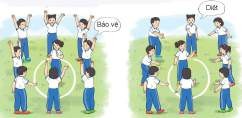 II. Phần cơ bản:- Kiến thức.- Động tác tại chỗném rổ hai tay trướcngực cự ly gần.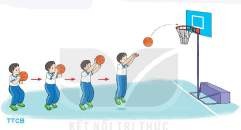 -Luyện tậpTập theo tổ nhómTập theo cặp đôiTập cá nhânThi đua giữa các tổ- Trò chơi “chuyền nhanh nhảy nhanh”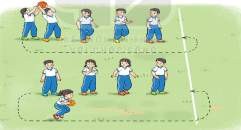 - Bài tập PT thể lực:- Vận dụng:III.Kết thúc- Thả lỏng cơ toàn thân.- Nhận xét, đánh giá chung của buổi học.Hướng dẫn HS Tự ôn ở nhà- về lớp5-72- 316-18’3-5’4-5’2 X 8N2 X 8N2 lần4 lần4 lần2 LầnGv nhận lớp, thăm hỏi sức khỏe học sinh phổ biến nội dung, yêu cầu giờ học- GV HD học sinh khởi động.- GV hô nhịp, HS tập- GV hướng dẫn chơi- Cho HS quan sát tranh- GV làm mẫu động tác kết hợp phân tích kĩ thuật động tác.- Cho 2 HS lên thực hiện lại động tác.- GV cùng HS nhận xét, đánh giá - Y,c Tổ trưởng cho các bạn luyện tập theo khu vực.- Gv quan sát, sửa sai cho HS.- Phân công tập theo cặp đôiTừng HS thực hiệnGV Sửa sai- GV tổ chức cho HS thi đua giữa các tổ.GV và HS nhận xét đánh giá tuyên dương.GV nêu tên TC, hướng dẫn cách chơi, t/ c chơiNhận xét tuyêndương - Cho HS chạy nâng cao đùi sau đó chạyĐội hình nhận lớp- HS khởi động theo GV.- HS Chơi trò chơi.- Đội hình HS quan sát tranh- HS quan sát GV làm mẫu- HS tiếp tục quan sát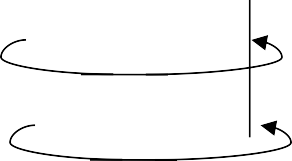 ĐH tập luyện theo tổ				GV	HS vừa tập vừa giúp đỡ nhau sửa động tác saiTừng tổ lên  thi ném bóng vào rổ xem tổ nào ném được nhiều nhất.Chơi theo hướng dẫnHS thực hiện kết hợp đi lại hít thởHS trả lờiHS thực hiện thả lỏngĐH kết thúcHoạt động của GVHoạt động của HS1.Hoạt động khởi động: (2 – 3`)* Mục tiêu: Tạo hứng thú cho học sinh trước giờ học, kết nối với bài học .* Cách tiến hành  - Cả lớp hát 1 bài  Giới thiệu – ghi tên bài: Luyện tập2. Luyện tập (25-30’)* Mục tiêu: Củng cố nhận biết, đọc, mô tả, nhận xét số liệu của biểu đồ tranh*PP: quan sát, luyện tập* Cách tiến hành  Bài 1: GV chiếu bài- Gọi HS đọc YC bài.- Bài yêu cầu làm gì?- GV hỏi: Có bao nhiêu con búp bê? Gấu bông và sóc bông?- Số búp bê như thế nào với số sóc bông?- Phải thêm mấy gấu bông để số búp bê và số gấu bông bằng nhau?- Số thú bông nhiều hơn số búp bê là bao nhiêu con? - Nhận xét, tuyên dương.GV chốt: quan sát, nhận biết rồi đếm số lượngBài 2: GV chiếu bài- Gọi HS đọc YC bài.- Bài yêu cầu làm gì?- GV giới thiệu điểm mới trong biểu đồ tranh là mỗi con vật ( gà, ngỗng, vịt) được biểu thị là một chấm tròn. - GV yêu cầu HS đếm số chấm tròn ở mỗi cột, mô tả, nhận xét các chấm tròn trong biểu đồ. - HS làm việc nhóm đôi. Đại diện nhóm trả lời.+  Con vật nào nhiều nhất? Con vật nào ít nhất?+ Mỗi loại có bao nhiêu con?+ Số gà nhiều hơn số ngỗng mấy con?+ Số ngỗng ít hơn số vịt mấy con? - HS trả lời.- GV nhận xét- tuyên dương.GV chốt: quan sát, nhận biết rồi đếm số lượng, so sánh.Bài 3: GV chiếu bài- Gọi HS đọc YC bài.- Bài yêu cầu làm gì?- GV hỏi? Mỗi bó que tính là bao nhiêu que tính rời?- Yêu cầu HS quan sát làm việc cá nhân .- Mỗi hộp có bao hiêu que tính?- Hộp nào có nhiều que tính nhất? Hộp nào có ít que tính nhất? - HS nhận xét- HS nhắc lại .- GV nhận xét, tuyên dương.- GV chốt cách làm3. Củng cố, dặn dò(1-2’)- Hôm nay em học bài gì? - Nhận xét giờ học.-HS đọc- 2-3 HS trả lời.- HS trả lời.- HS nhắc lại. - HS trả lời.- 1-2 HS trả lời.- HS nêu.- HS làm việc cá nhân. - HS thảo luận nhóm đôi trả lời các câu hỏi SHS.- Đại diện các nhóm trả lời. - 1-2 HS trả lời.- HS trả lời.- HS trả lời.- HS làm việc cá nhân. - HS trả lời.- HS trả lời.- HS nhắc lại. Hoạt động của GVHoạt động của HS1. Khởi động: ( 2-3’)* Mục tiêu: - Tạo không khí vui vẻ, phấn khởi trước giờ học, kết nối giới thiệu bài.* Cách tiến hành:- Cho HS hát và vận động theo nhạc bài: “Ai yêu Bác Hồ Chí Minh hơn thiếu niên nhi đồng” ( Video)Giao nhiệm vụ: Khi hát các em chú ý xem bài hát nói về những ai?- Đánh giá, nhận xét phần khởi động của HS.H’: Bài hát nói về những ai? => GV nhận xét - kết nối GT bài.- GV ghi tên bài2. Khám phá kiến thức: (28-29’)* Mục tiêu: - Giúp HS tìm được các nhóm từ chỉ tình cảm theo yêu cầu.- Chọn từ phù hợp hoàn thành câu.- Đặt tên cho bức tranh, nêu câu về Bác phù hợp với bức tranh.* Cách tiến hành:Cô trò mình cùng mở các mảnh ghép.Bài 1/107 :( 12-14’)- YC HS đọc thầm xác định yêu cầu đề bài.- Gọi 1 HS đọc to yêu cầu bài tập 1.H?: Bài tập yêu cầu gì?H’: Các từ được xếp vào mấy nhóm? Là những nhóm nào?- GV giải thích rõ yêu cầu của bài- GV giao nhiệm vụ : Thảo luận nhóm 6 thực hiện yêu cầu, ghi kết quả thảo luận vào phiếu nhóm trong thời gian 3 phút - Gọi đại diện nhóm chia sẻ kết quả trước lớp)- GV nhận xét và chốt kết quả.- Yêu cầu HS đọc bài làm trên bảngH?:Những từ ngữ trong bài 1 là những từ chỉ gì ?Mở rộng:H’ : Em hãy tìm thêm các từ khác cũng nói về tình cảm của Bác Hồ đối với nhân dân và tình cảm của nhân dân đối với BácH’: Hãy đặt câu với 1 từ ở bài tập 1?GV chốt : Qua bài tập1 các em đã tìm  được các từ ngữ chỉ tình cảm của Bác Hồ với thiếu nhi và tình cảm của thiếu nhi với Bác. Để thấy rõ hơn điều đó các em cùng quan sát màn hình.- GV trình chiếu những hình ảnh thể hiện tình cảm của Bác với thiếu nhi và của thiếu nhi đối với Bác.- GV mở mảnh ghép 1Bài 2/107:( 8-9’)- Yêu cầu HS đọc thầm, xác định yêu cầu.H’: Bài tập yêu cầu gì? - HS đọc lại các từ đã cho.- Hướng dẫn HS hiểu nghĩa các từ:H’: Trong các từ : Anh dũng, thân thiện, cần cù, em hiểu nghĩa của từ nào?- Yêu cầu HS mở VBT TV trang 57 làm bài cá nhân( Bài 8 trong VBT)- GV quan sát, giúp đỡ và chấm 1 số bài - Chữa bài- GV soi bài  - chữaH?:  Vì sao câu a em điền từ cần cù ?H?: Tại sao em lại điền từ anh dũng vào câu b?- GV chốt bài làm đúngMở rộng:  GV: Các từ cần cù, anh dũng, thân thiện là những từ chỉ phẩm chất tốt đẹp của nhân dân ta. Yêu cầu HS tìm thêm những chỉ phẩm chất tốt đẹp của nhân dân ta?- GV chốt và giới thiệu một số hình ảnh thể hiện phẩm chất tốt đẹp của nhân dân ta.- GV chốt : Khi chọn từ để hoàn thiện câu các em cần dựa vào nội dung câu văn và hiểu nghĩa của từ để điền từcho phù hợp. - GV mở mảnh ghép 2 Bài 3/108:( 10-11’)- Yêu cầu HS đọc thầm, xác định yêu cầuH’: Bài có mấy yêu cầu, là những yêu cầu nào?- GV yêu cầu HS quan sát tranh SGK  và trả lời câu hỏi:H’ Bức tranh vẽ gì? 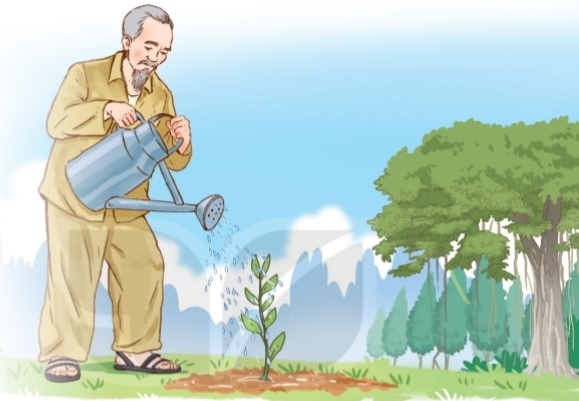 - GV yêu cầu HS thảo luận nhóm đôi thực hiện yêu cầu bài tập ( 2 phút ).- Chữa bài:a. Đặt tên cho bức tranh?b.Tổ chức trò chơi: “Bắn tên” để chữa bài 3b.GV; Nêu luật chơiGV: Mời1 HS lên điều hành trò chơi.- GV nhận xét HS chơi, biểu dương- GV chốt: Khi nói câu các em cần lưu ý câu phải diễn đạt ý trọn vẹn và nói đúng với nội dung bài yêu cầu. - GV mở rộng: Bác Hồ vị lãnh tụ kính yêu của chúng ta, Bác không chỉ dành tình yêu thương cho mọi người mà Bác còn   có tình yêu thiên nhiên tha thiết. - GV trình chiếu hình ảnh về Bác.- GV chốt, liên hệ, GD:  Cây cối trong vườn luôn được Bác vun trồng chăm sóc tốt tươi. Bác đã phát động phong trào tết trồng cây. Vậy để hưởng ứng phong trào này các em đã làm gì?- GV: Cho HS xem một số hình ảnh về các hoạt động của thầy và trò nhà trường đã làm để hưởng ứng Tết trồng cây.- GV mở mảnh ghép 3 : H?:  Điều bí ẩn  sau 3 mảnh ghép làgì ?H’: Lớp ta có bạn nào đã được đến thăm Lăng Bác Hồ? Lăng Bác ở đâu?- GVchốt :Giới thiệu Chủ tịch Hồ Chí Minh và lăng Bác Hồ.       GV liên hệ: Để xứng đáng là cháu Bác Hồ kính yêu, các em cần làm gì?3. Vận dụng, trải nghiệm:( 2-3’)H’: Qua bài học hôm nay em cảm nhận được điều gì ?- GV NX tiết học, hướng dẫn CB bài sau.- GV mở video bài hát: Bác Hồ một tình yêu bao la.- HS hát và vận động- HS trả lời- HS nhận xét- HS lắng nghe, nhắc lại tên đầu bài và ghi vở- HS đọc thầm đề bài-1 HS đọc  yêu cầu- HS trả lờiNhóm 1: Từ chỉ tình cảm của Bác Hồ với thiếu nhi.Nhóm 2: Từ chỉ tình cảm của thiếu nhi với Bác Hồ.- HS thảo luận nhóm 6, ghi kết quả thảo luận nhóm vào phiếu nhóm.- Đại diện nhóm lên trình bày -Nhóm khác trao đổi,nhận xét,bổ sung( nếu cần).- HStrả lời - Nhận xét- HS nêu miệng- nhận xét.- HS đặt câu - nhận xét.- HSquan sát- HS đọc thầm.- HS nêu: Chọn từ phù hợp để hoàn thành câu- HS đọc ( 1-2 em )- HS giải nghĩa – nhận xét- HS làm VBT -1-2 HS đọc bài làmcủa mình– nhận xét.- HS đọc bài làm của bạn, lớp  nhận xét, trao đổi.- HS trả lời – nhận xét-HS đọc lại bài làm đúng( 1-2 em)- HS nêu miệng - nhận xét- HS quan sát và lắng nghe-HS lắng nghe-  HS đọc thầm- 1 HS đọc to- HS trả lời: 2 yêu cầu…..- HS quan sát - trả lời-HS thảo luận nhóm đôi- HS nêu miệng đặt tên cho bức tranh- Nhận xét- 1 HS lên làm quản trò điều hành cho cả lớp chơi trò chơi( Thời gian chơi 2 phút). - HS nhận xét:- HS quan sát- HS trả lời - HS quan sát- HS nêu- HS nêu.- HS nêu cảm nhận của mình về tiết học.- HS ngheHoạt động của GVHoạt động của HS 1. Khởi động( 2- 3’)*Mục tiêu: Tạo hứng thú cho học sinh trước giờ học, kết nối với bài học*Cách tiến hành:- Hát và vận động theo lời bài hát 2 HĐ luyện tập (28- 30’)*Mục tiêu: *PP: luyện tập, thảo luận nhóm*Cách tiến hành:Bài 1: Kể lại một việc Bác Hồ đã làm trong câu chuyện Chiếc rễ đa tròn- GV gọi HS đọc YC bài.- Bài yêu cầu làm gì?- YCHS làm việc theo nhóm trả lời các câu hỏi- Gọi đại diện nhóm trình bày, nhận xét- GV chốt KT.Bài 2.Luyện viết đoạn văn theo gợi ý.- GV gọi HS đọc YC bài.- Bài yêu cầu làm gì?- GV cho HS quan sát sơ đồ hướng dẫn HS phát triển các ý trong sơ đồ thành câu văn.- YC HS thực hành viết vào bài 10 VBT tr.45.- GV quan sát, hỗ trợ HS gặp khó khăn.- GV soi bài cho HS chia sẻ- Nhận xét, chữa cách diễn đạt.Tiết 2. Đọc mở rộng.- Gọi HS đọc YC bài 1, 2.- Tổ chức cho HS tìm đọc một bài thơ, câu chuyện.- Tổ chức cho HS chia sẻ tên bài thơ, câu chuyện.- Tổ chức thi đọc một số câu thơ hay.- Nhận xét, đánh giá việc đọc mở rộng của HS.3. Củng cố, dặn dò:- Hôm nay em học bài gì?- GV nhận xét giờ học.- 1-2 HS đọc.- 1-2 HS trả lời.-HS trao đổi nhóm TL-Đại diện nhóm trình bày, nhận xét-HS đọc YC bài.- HS quan sát,lắng nghe, hình dung cách viết.- HS làm bài.- HS chia sẻ bài.- 1-2 HS đọc.- HS tìm đọc bài thơ, câu chuyện ở Thư viện lớp.- HS chia sẻ theo nhóm 4.- HS thực hiện.- HS chia sẻ.Hoạt động của GVHoạt động của HS 1. Khởi động( 2- 3’)*Mục tiêu: Tạo hứng thú cho học sinh trước giờ học, kết nối với bài học*Cách tiến hành:- Hát và vận động theo lời bài hát : Ai yêu BH Chí Minh hơn thiếu niên nhi đồng.- GV nhận xét, giới thiệu bài2. Đọc mở rộng.* Mục tiêu- Tìm đọc được những câu chuyện kể về Bác.- Biết bày tỏ cảm xúc, tình cảm qua câu chuyện.- Thể hiện sự kính trọng, lòng biết ơn tới Bác Hồ kính yêu.8 Tổ chức hoạt động- Gọi HS đọc YC bài 1, 2.- Tổ chức cho HS tìm đọc một bài thơ, câu chuyện.- Tổ chức cho HS chia sẻ tên bài thơ, câu chuyện.- Tổ chức thi đọc một số câu thơ hay.- Nhận xét, đánh giá việc đọc mở rộng của HS.3. Củng cố, dặn dò:- Hôm nay em học bài gì?- Nêu suy nghĩ của em sau khi đọc những câu chuyện về Bác.- GV nhận xét giờ học.- 1-2 HS đọc.- HS tìm đọc bài thơ, câu chuyện ở Thư viện lớp.- HS chia sẻ theo nhóm 4.- HS thực hiện.- HS chia sẻ.- HS nêuHoạt động của GVHoạt động của HS1. Hoạt động Tổng kết tuần. a. Sơ kết tuần 31:- Từng tổ báo cáo.- Lớp trưởng tập hợp ý kiến tình hình hoạt động của tổ, lớp trong tuần 31.- GV nhận xét chung các hoạt động trong tuần.* Ưu điểm: - Đi học đầy đủ, đúng giờ.- Có ý thức ôn bài đầu giờ nghiêm túc, học tập chăm chỉ.- Thực hiện giữ gìn vệ sinh tốt.* Tồn tại- Còn một số em chưa chăm học: Quỳnh Anh, Trung Bảo, Ngânb. Phương hướng tuần 32:- Tiếp tục ổn định, duy trì nền nếp quy định.- Tiếp tục thực hiện tốt các nội quy của nhà trường đề ra.- Tích cực học tập để nâng cao chất lượng khảo sát cuối năm. - Tiếp tục duy trì các hoạt động: thể dục,vệ sinh trường, thi đua lập thành tích chào mừng các ngày lễ lớn.2. Hoạt động trải nghiệm.a. Chia sẻ thu hoạch sau trải nghiệm lần trước: Dự án : “Lớp học xanh”- GV yêu cầu HS mang những đồ dùng, vật liệu đã chuẩn bị ra- GV theo dõi, động viên, cổ vũ hoạt động của các nhóm bằng cách khen ngợi chi tiết cách làm, hỏi han trong quá trình thực hiện, theo sát để đảm bảo sự an toàn của HS khi làm việc ở vườn trường, ngoài hành lang,…b. Hoạt động nhóm: *Đặt các chậu hoa ở góc phù hợp để trang trí trường, lớp- HDHS HS thảo luận về các góc lớp, trường có thể đặt chậu hoa, GV phân chia vị trí cho các tổ để tiện theo dõi, chăm sóc.- GV theo dõi, cùng làm với HS- Có thể hỏi HS sau khi cùng nhau làm xong công việc em cảm thấy thế nào?*Phân công các tổ chăm sóc các chậu hoa hằng ngàyKết luận: Các em đều thấy vui khi cùng các bạn tham gia lao động làm đẹp lớp học, tạo một không gian xanh, sạch sẽ. Góp sức làm lớp học xanh, sạch, đẹp thật là một việc vui và tự hào.- Khen ngợi, đánh giá.3. Cam kết hành động.- GV nhắc nhở HS tiếp tục phân công nhau chăm sóc các chậu hoa hằng ngày: tưới vừa đủ nước, ngắt lá úa, đưa cây ra nhận ánh nắng mặt trời, cất vào vị trí cũ,... - Lần lượt từng tổ trưởng, lớp trưởng báo cáo tình hình tổ, lớp.- HS nghe để thực hiện kế hoạch tuần 32. -  HS thực hiện- HS tiến hành thực hiện dự án trong không gian lớp học, vườn trường.- Các tổ nhận vị trí-  Mỗi tổ tiến hành đặt chậu hoa của tổ mình vào góc đã lựa chọn- HS chia sẻ- Các tổ nhận nhiệm vụ chăm sóccác chậu hoaHS lắng nghe